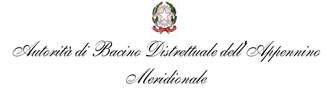 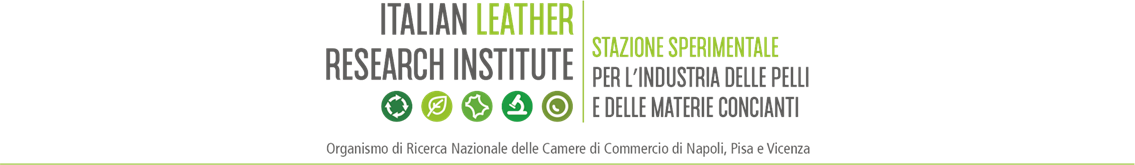 SCHEDA IDENTIFICATIVA ATTIVITÀ INDUSTRIALESCHEDA IDENTIFICATIVA ATTIVITÀ INDUSTRIALESCHEDA IDENTIFICATIVA ATTIVITÀ INDUSTRIALESCHEDA IDENTIFICATIVA ATTIVITÀ INDUSTRIALESCHEDA IDENTIFICATIVA ATTIVITÀ INDUSTRIALESCHEDA IDENTIFICATIVA ATTIVITÀ INDUSTRIALESCHEDA IDENTIFICATIVA ATTIVITÀ INDUSTRIALESCHEDA NUMEROSCHEDA NUMEROSCHEDA NUMEROSCHEDA NUMEROSCHEDA NUMEROSCHEDA NUMEROSCHEDA NUMEROAZIENDAAZIENDAAZIENDAAZIENDAAZIENDAAZIENDAAZIENDADENOMINAZIONE DATI CATASTALIAGIBILITA’ DITTA PROPRIETARIADITTA CHE UTILIZZA LO STABILEANNO DI INIZIO ATTIVITA’ – INSEDIAMENTOSUPERFICIE PIAZZALI m3AZIENDALIPARTITA IVAINDIRIZZO EMAIL/PECTIPOLOGIA ATTIVITA’CODICE ISTATCODICE ATECONUMERO DI ADDETTINUMERO DI ADDETTI MEDIDI CUI AMMINISTRATIVIGREEN MANAGER: NOMINATIVO CHEMICAL MANAGER: NOMINATIVO DENOMINAZIONE DATI CATASTALIAGIBILITA’ DITTA PROPRIETARIADITTA CHE UTILIZZA LO STABILEANNO DI INIZIO ATTIVITA’ – INSEDIAMENTOSUPERFICIE PIAZZALI m3AZIENDALIPARTITA IVAINDIRIZZO EMAIL/PECTIPOLOGIA ATTIVITA’CODICE ISTATCODICE ATECONUMERO DI ADDETTINUMERO DI ADDETTI MEDIDI CUI AMMINISTRATIVIGREEN MANAGER: NOMINATIVO CHEMICAL MANAGER: NOMINATIVO DENOMINAZIONE DATI CATASTALIAGIBILITA’ DITTA PROPRIETARIADITTA CHE UTILIZZA LO STABILEANNO DI INIZIO ATTIVITA’ – INSEDIAMENTOSUPERFICIE PIAZZALI m3AZIENDALIPARTITA IVAINDIRIZZO EMAIL/PECTIPOLOGIA ATTIVITA’CODICE ISTATCODICE ATECONUMERO DI ADDETTINUMERO DI ADDETTI MEDIDI CUI AMMINISTRATIVIGREEN MANAGER: NOMINATIVO CHEMICAL MANAGER: NOMINATIVO DENOMINAZIONE DATI CATASTALIAGIBILITA’ DITTA PROPRIETARIADITTA CHE UTILIZZA LO STABILEANNO DI INIZIO ATTIVITA’ – INSEDIAMENTOSUPERFICIE PIAZZALI m3AZIENDALIPARTITA IVAINDIRIZZO EMAIL/PECTIPOLOGIA ATTIVITA’CODICE ISTATCODICE ATECONUMERO DI ADDETTINUMERO DI ADDETTI MEDIDI CUI AMMINISTRATIVIGREEN MANAGER: NOMINATIVO CHEMICAL MANAGER: NOMINATIVO DENOMINAZIONE DATI CATASTALIAGIBILITA’ DITTA PROPRIETARIADITTA CHE UTILIZZA LO STABILEANNO DI INIZIO ATTIVITA’ – INSEDIAMENTOSUPERFICIE PIAZZALI m3AZIENDALIPARTITA IVAINDIRIZZO EMAIL/PECTIPOLOGIA ATTIVITA’CODICE ISTATCODICE ATECONUMERO DI ADDETTINUMERO DI ADDETTI MEDIDI CUI AMMINISTRATIVIGREEN MANAGER: NOMINATIVO CHEMICAL MANAGER: NOMINATIVO DENOMINAZIONE DATI CATASTALIAGIBILITA’ DITTA PROPRIETARIADITTA CHE UTILIZZA LO STABILEANNO DI INIZIO ATTIVITA’ – INSEDIAMENTOSUPERFICIE PIAZZALI m3AZIENDALIPARTITA IVAINDIRIZZO EMAIL/PECTIPOLOGIA ATTIVITA’CODICE ISTATCODICE ATECONUMERO DI ADDETTINUMERO DI ADDETTI MEDIDI CUI AMMINISTRATIVIGREEN MANAGER: NOMINATIVO CHEMICAL MANAGER: NOMINATIVO DENOMINAZIONE DATI CATASTALIAGIBILITA’ DITTA PROPRIETARIADITTA CHE UTILIZZA LO STABILEANNO DI INIZIO ATTIVITA’ – INSEDIAMENTOSUPERFICIE PIAZZALI m3AZIENDALIPARTITA IVAINDIRIZZO EMAIL/PECTIPOLOGIA ATTIVITA’CODICE ISTATCODICE ATECONUMERO DI ADDETTINUMERO DI ADDETTI MEDIDI CUI AMMINISTRATIVIGREEN MANAGER: NOMINATIVO CHEMICAL MANAGER: NOMINATIVO TIPOLOGIA DI PRODUZIONE TIPOLOGIA DI PRODUZIONE TIPOLOGIA DI PRODUZIONE TIPOLOGIA DI PRODUZIONE TIPOLOGIA DI PRODUZIONE TIPOLOGIA DI PRODUZIONE TIPOLOGIA DI PRODUZIONE CONCIA AL CROMOCalzaturaAbbigliamentoAbbigliamentoPelletteriaGuanteriaAltro (specificare)CONCIA AL VEGETALECalzaturaAbbigliamentoAbbigliamentoPelletteriaGuanteriaAltro (specificare)CONCIA MISTACalzaturaAbbigliamentoAbbigliamentoPelletteriaGuanteriaAltro (specificare)CONCIA WET-WHITECalzaturaAbbigliamentoAbbigliamentoPelletteriaGuanteriaAltro (specificare)CONCIA METAL-FREECalzaturaAbbigliamentoAbbigliamentoPelletteriaGuanteriaAltro (specificare)CONCIA CRHOME-FREECalzaturaAbbigliamentoAbbigliamentoPelletteriaGuanteriaAltro (specificare)PRODOTTI CHIMICI CON CARATTERISTICHE DI PERICOLOSITA’PRODOTTI CHIMICI CON CARATTERISTICHE DI PERICOLOSITA’PRODOTTI CHIMICI CON CARATTERISTICHE DI PERICOLOSITA’PRODOTTI CHIMICI CON CARATTERISTICHE DI PERICOLOSITA’PRODOTTI CHIMICI CON CARATTERISTICHE DI PERICOLOSITA’PRODOTTI CHIMICI CON CARATTERISTICHE DI PERICOLOSITA’PRODOTTI CHIMICI CON CARATTERISTICHE DI PERICOLOSITA’ELENCO PRODOTTI CHIMICI ELENCO PRODOTTI CHIMICI ELENCO PRODOTTI CHIMICI ELENCO PRODOTTI CHIMICI ELENCO PRODOTTI CHIMICI ELENCO PRODOTTI CHIMICI ELENCO PRODOTTI CHIMICI AUTORIZZAZIONIAUTORIZZAZIONIAUTORIZZAZIONIAUTORIZZAZIONIAUTORIZZAZIONIAUTORIZZAZIONIAUTORIZZAZIONIA.I.A. AUTORIZZAZIONE INTEGRATA AMBIENTALEA.U.A. AUTORIZZAZIONE UNICA AMBIENTALEAUTORIZZAZIONE ALLE EMISSIONI IN ATMOSFERAAUTORIZZAZIONE ALLO SCARICO IN FOGNATURAAUTORIZZAZIONE ALLO SCARICO IN CORPO IDRICO SUPERFICIALEAUTORIZZAZIONE ALLO SCARICO ASSIMILATO AI DOMESTICISOGGETTI AD AUTOCONTROLLOA.I.A. AUTORIZZAZIONE INTEGRATA AMBIENTALEA.U.A. AUTORIZZAZIONE UNICA AMBIENTALEAUTORIZZAZIONE ALLE EMISSIONI IN ATMOSFERAAUTORIZZAZIONE ALLO SCARICO IN FOGNATURAAUTORIZZAZIONE ALLO SCARICO IN CORPO IDRICO SUPERFICIALEAUTORIZZAZIONE ALLO SCARICO ASSIMILATO AI DOMESTICISOGGETTI AD AUTOCONTROLLOA.I.A. AUTORIZZAZIONE INTEGRATA AMBIENTALEA.U.A. AUTORIZZAZIONE UNICA AMBIENTALEAUTORIZZAZIONE ALLE EMISSIONI IN ATMOSFERAAUTORIZZAZIONE ALLO SCARICO IN FOGNATURAAUTORIZZAZIONE ALLO SCARICO IN CORPO IDRICO SUPERFICIALEAUTORIZZAZIONE ALLO SCARICO ASSIMILATO AI DOMESTICISOGGETTI AD AUTOCONTROLLOA.I.A. AUTORIZZAZIONE INTEGRATA AMBIENTALEA.U.A. AUTORIZZAZIONE UNICA AMBIENTALEAUTORIZZAZIONE ALLE EMISSIONI IN ATMOSFERAAUTORIZZAZIONE ALLO SCARICO IN FOGNATURAAUTORIZZAZIONE ALLO SCARICO IN CORPO IDRICO SUPERFICIALEAUTORIZZAZIONE ALLO SCARICO ASSIMILATO AI DOMESTICISOGGETTI AD AUTOCONTROLLOA.I.A. AUTORIZZAZIONE INTEGRATA AMBIENTALEA.U.A. AUTORIZZAZIONE UNICA AMBIENTALEAUTORIZZAZIONE ALLE EMISSIONI IN ATMOSFERAAUTORIZZAZIONE ALLO SCARICO IN FOGNATURAAUTORIZZAZIONE ALLO SCARICO IN CORPO IDRICO SUPERFICIALEAUTORIZZAZIONE ALLO SCARICO ASSIMILATO AI DOMESTICISOGGETTI AD AUTOCONTROLLOA.I.A. AUTORIZZAZIONE INTEGRATA AMBIENTALEA.U.A. AUTORIZZAZIONE UNICA AMBIENTALEAUTORIZZAZIONE ALLE EMISSIONI IN ATMOSFERAAUTORIZZAZIONE ALLO SCARICO IN FOGNATURAAUTORIZZAZIONE ALLO SCARICO IN CORPO IDRICO SUPERFICIALEAUTORIZZAZIONE ALLO SCARICO ASSIMILATO AI DOMESTICISOGGETTI AD AUTOCONTROLLOA.I.A. AUTORIZZAZIONE INTEGRATA AMBIENTALEA.U.A. AUTORIZZAZIONE UNICA AMBIENTALEAUTORIZZAZIONE ALLE EMISSIONI IN ATMOSFERAAUTORIZZAZIONE ALLO SCARICO IN FOGNATURAAUTORIZZAZIONE ALLO SCARICO IN CORPO IDRICO SUPERFICIALEAUTORIZZAZIONE ALLO SCARICO ASSIMILATO AI DOMESTICISOGGETTI AD AUTOCONTROLLOAPPROVVIGIONAMENTO IDRICO APPROVVIGIONAMENTO IDRICO APPROVVIGIONAMENTO IDRICO APPROVVIGIONAMENTO IDRICO APPROVVIGIONAMENTO IDRICO APPROVVIGIONAMENTO IDRICO APPROVVIGIONAMENTO IDRICO ACQUEDOTTO COMUNALE SOLOFRA SERVIZI S.P.A.CODICE UTENTE CONTATORE ACQUA M3CONSUMO IDRICOASSIMILATO DOMESTICO M3PROCESSO M3ALTRO M3ACQUE EMUNTE DA POZZO CON AUTORIZZAZIONE NUMERO (PROVINCIA)ASSIMILATO DOMESTICO M3PROCESSO M3ALTRO M3ACQUEDOTTO COMUNALE SOLOFRA SERVIZI S.P.A.CODICE UTENTE CONTATORE ACQUA M3CONSUMO IDRICOASSIMILATO DOMESTICO M3PROCESSO M3ALTRO M3ACQUE EMUNTE DA POZZO CON AUTORIZZAZIONE NUMERO (PROVINCIA)ASSIMILATO DOMESTICO M3PROCESSO M3ALTRO M3ACQUEDOTTO COMUNALE SOLOFRA SERVIZI S.P.A.CODICE UTENTE CONTATORE ACQUA M3CONSUMO IDRICOASSIMILATO DOMESTICO M3PROCESSO M3ALTRO M3ACQUE EMUNTE DA POZZO CON AUTORIZZAZIONE NUMERO (PROVINCIA)ASSIMILATO DOMESTICO M3PROCESSO M3ALTRO M3ACQUEDOTTO COMUNALE SOLOFRA SERVIZI S.P.A.CODICE UTENTE CONTATORE ACQUA M3CONSUMO IDRICOASSIMILATO DOMESTICO M3PROCESSO M3ALTRO M3ACQUE EMUNTE DA POZZO CON AUTORIZZAZIONE NUMERO (PROVINCIA)ASSIMILATO DOMESTICO M3PROCESSO M3ALTRO M3ACQUEDOTTO COMUNALE SOLOFRA SERVIZI S.P.A.CODICE UTENTE CONTATORE ACQUA M3CONSUMO IDRICOASSIMILATO DOMESTICO M3PROCESSO M3ALTRO M3ACQUE EMUNTE DA POZZO CON AUTORIZZAZIONE NUMERO (PROVINCIA)ASSIMILATO DOMESTICO M3PROCESSO M3ALTRO M3ACQUEDOTTO COMUNALE SOLOFRA SERVIZI S.P.A.CODICE UTENTE CONTATORE ACQUA M3CONSUMO IDRICOASSIMILATO DOMESTICO M3PROCESSO M3ALTRO M3ACQUE EMUNTE DA POZZO CON AUTORIZZAZIONE NUMERO (PROVINCIA)ASSIMILATO DOMESTICO M3PROCESSO M3ALTRO M3ACQUEDOTTO COMUNALE SOLOFRA SERVIZI S.P.A.CODICE UTENTE CONTATORE ACQUA M3CONSUMO IDRICOASSIMILATO DOMESTICO M3PROCESSO M3ALTRO M3ACQUE EMUNTE DA POZZO CON AUTORIZZAZIONE NUMERO (PROVINCIA)ASSIMILATO DOMESTICO M3PROCESSO M3ALTRO M3SCARICO REFLUI SCARICO REFLUI SCARICO REFLUI SCARICO REFLUI SCARICO REFLUI SCARICO REFLUI SCARICO REFLUI FOGNATURA INDUSTRIALE - CONTRATTO COGEI S.R.L. M3 ANNOFOGNATURA CIVILE M3CORPO IDRICO SUPERFICIALE M3 PRETRATTAMENTI SUI REFLUI PRIMA DELLO SCARICOMISURE ATTUATE PER LA MITIGAZIONE DEGLI SCARICHI IDRICIFOGNATURA INDUSTRIALE - CONTRATTO COGEI S.R.L. M3 ANNOFOGNATURA CIVILE M3CORPO IDRICO SUPERFICIALE M3 PRETRATTAMENTI SUI REFLUI PRIMA DELLO SCARICOMISURE ATTUATE PER LA MITIGAZIONE DEGLI SCARICHI IDRICIFOGNATURA INDUSTRIALE - CONTRATTO COGEI S.R.L. M3 ANNOFOGNATURA CIVILE M3CORPO IDRICO SUPERFICIALE M3 PRETRATTAMENTI SUI REFLUI PRIMA DELLO SCARICOMISURE ATTUATE PER LA MITIGAZIONE DEGLI SCARICHI IDRICIFOGNATURA INDUSTRIALE - CONTRATTO COGEI S.R.L. M3 ANNOFOGNATURA CIVILE M3CORPO IDRICO SUPERFICIALE M3 PRETRATTAMENTI SUI REFLUI PRIMA DELLO SCARICOMISURE ATTUATE PER LA MITIGAZIONE DEGLI SCARICHI IDRICIFOGNATURA INDUSTRIALE - CONTRATTO COGEI S.R.L. M3 ANNOFOGNATURA CIVILE M3CORPO IDRICO SUPERFICIALE M3 PRETRATTAMENTI SUI REFLUI PRIMA DELLO SCARICOMISURE ATTUATE PER LA MITIGAZIONE DEGLI SCARICHI IDRICIFOGNATURA INDUSTRIALE - CONTRATTO COGEI S.R.L. M3 ANNOFOGNATURA CIVILE M3CORPO IDRICO SUPERFICIALE M3 PRETRATTAMENTI SUI REFLUI PRIMA DELLO SCARICOMISURE ATTUATE PER LA MITIGAZIONE DEGLI SCARICHI IDRICIFOGNATURA INDUSTRIALE - CONTRATTO COGEI S.R.L. M3 ANNOFOGNATURA CIVILE M3CORPO IDRICO SUPERFICIALE M3 PRETRATTAMENTI SUI REFLUI PRIMA DELLO SCARICOMISURE ATTUATE PER LA MITIGAZIONE DEGLI SCARICHI IDRICICONFERIMENTO ACQUE PIOVANECONFERIMENTO ACQUE PIOVANECONFERIMENTO ACQUE PIOVANECONFERIMENTO ACQUE PIOVANECONFERIMENTO ACQUE PIOVANECONFERIMENTO ACQUE PIOVANECONFERIMENTO ACQUE PIOVANEAUTORIZZAZIONE M3 DA A.U.A.FOGNATURA PIOVANA M3CORPO IDRICO SUPERFICIALE M3PRETRATTAMENTI SUI REFLUI PRIMA DELLO SCARICOALTROAUTORIZZAZIONE M3 DA A.U.A.FOGNATURA PIOVANA M3CORPO IDRICO SUPERFICIALE M3PRETRATTAMENTI SUI REFLUI PRIMA DELLO SCARICOALTROAUTORIZZAZIONE M3 DA A.U.A.FOGNATURA PIOVANA M3CORPO IDRICO SUPERFICIALE M3PRETRATTAMENTI SUI REFLUI PRIMA DELLO SCARICOALTROAUTORIZZAZIONE M3 DA A.U.A.FOGNATURA PIOVANA M3CORPO IDRICO SUPERFICIALE M3PRETRATTAMENTI SUI REFLUI PRIMA DELLO SCARICOALTROAUTORIZZAZIONE M3 DA A.U.A.FOGNATURA PIOVANA M3CORPO IDRICO SUPERFICIALE M3PRETRATTAMENTI SUI REFLUI PRIMA DELLO SCARICOALTROAUTORIZZAZIONE M3 DA A.U.A.FOGNATURA PIOVANA M3CORPO IDRICO SUPERFICIALE M3PRETRATTAMENTI SUI REFLUI PRIMA DELLO SCARICOALTROAUTORIZZAZIONE M3 DA A.U.A.FOGNATURA PIOVANA M3CORPO IDRICO SUPERFICIALE M3PRETRATTAMENTI SUI REFLUI PRIMA DELLO SCARICOALTRORIFIUTI RIFIUTI RIFIUTI RIFIUTI RIFIUTI RIFIUTI RIFIUTI RIFIUTI SPECIALI NON PERICOLOSI (SPECIFICARE PER CODICE CER)SOLIDI LIQUIDIRIFIUTI SPECIALI NON PERICOLOSI (SPECIFICARE PER CODICE CER)SOLIDI LIQUIDIRIFIUTI SPECIALI NON PERICOLOSI (SPECIFICARE PER CODICE CER)SOLIDI LIQUIDIRIFIUTI SPECIALI NON PERICOLOSI (SPECIFICARE PER CODICE CER)SOLIDI LIQUIDIRIFIUTI SPECIALI NON PERICOLOSI (SPECIFICARE PER CODICE CER)SOLIDI LIQUIDIRIFIUTI SPECIALI NON PERICOLOSI (SPECIFICARE PER CODICE CER)SOLIDI LIQUIDIRIFIUTI SPECIALI NON PERICOLOSI (SPECIFICARE PER CODICE CER)SOLIDI LIQUIDIRIFIUTI SPECIALI PERICOLOSI (SPECIFICARE PER CODICE CER)SOLIDI LIQUIDIRIFIUTI SPECIALI PERICOLOSI (SPECIFICARE PER CODICE CER)SOLIDI LIQUIDIRIFIUTI SPECIALI PERICOLOSI (SPECIFICARE PER CODICE CER)SOLIDI LIQUIDIRIFIUTI SPECIALI PERICOLOSI (SPECIFICARE PER CODICE CER)SOLIDI LIQUIDIRIFIUTI SPECIALI PERICOLOSI (SPECIFICARE PER CODICE CER)SOLIDI LIQUIDIRIFIUTI SPECIALI PERICOLOSI (SPECIFICARE PER CODICE CER)SOLIDI LIQUIDIRIFIUTI SPECIALI PERICOLOSI (SPECIFICARE PER CODICE CER)SOLIDI LIQUIDIRIFIUTI ASSIMILABILI AGLI URBANI (SPECIFICARE PER CODICE CER)SOLIDI LIQUIDIRIFIUTI ASSIMILABILI AGLI URBANI (SPECIFICARE PER CODICE CER)SOLIDI LIQUIDIRIFIUTI ASSIMILABILI AGLI URBANI (SPECIFICARE PER CODICE CER)SOLIDI LIQUIDIRIFIUTI ASSIMILABILI AGLI URBANI (SPECIFICARE PER CODICE CER)SOLIDI LIQUIDIRIFIUTI ASSIMILABILI AGLI URBANI (SPECIFICARE PER CODICE CER)SOLIDI LIQUIDIRIFIUTI ASSIMILABILI AGLI URBANI (SPECIFICARE PER CODICE CER)SOLIDI LIQUIDIRIFIUTI ASSIMILABILI AGLI URBANI (SPECIFICARE PER CODICE CER)SOLIDI LIQUIDIMISURE ATTUATE PER IL RECUPERO E RICICLO DEI RIFIUTIMISURE ATTUATE PER IL RECUPERO E RICICLO DEI RIFIUTIMISURE ATTUATE PER IL RECUPERO E RICICLO DEI RIFIUTIMISURE ATTUATE PER IL RECUPERO E RICICLO DEI RIFIUTIMISURE ATTUATE PER IL RECUPERO E RICICLO DEI RIFIUTIMISURE ATTUATE PER IL RECUPERO E RICICLO DEI RIFIUTIMISURE ATTUATE PER IL RECUPERO E RICICLO DEI RIFIUTIEMISSIONI IN ATMOSFERA EMISSIONI IN ATMOSFERA EMISSIONI IN ATMOSFERA EMISSIONI IN ATMOSFERA EMISSIONI IN ATMOSFERA EMISSIONI IN ATMOSFERA EMISSIONI IN ATMOSFERA MISURE PREVISTE PER IL MONITORAGGIO DELLE EMISSIONI IN ATMOSFERAMISURE ATTUATE PER LA MITIGAZIONE DELLE EMISSIONIMISURE PREVISTE PER IL MONITORAGGIO DELLE EMISSIONI IN ATMOSFERAMISURE ATTUATE PER LA MITIGAZIONE DELLE EMISSIONIMISURE PREVISTE PER IL MONITORAGGIO DELLE EMISSIONI IN ATMOSFERAMISURE ATTUATE PER LA MITIGAZIONE DELLE EMISSIONIMISURE PREVISTE PER IL MONITORAGGIO DELLE EMISSIONI IN ATMOSFERAMISURE ATTUATE PER LA MITIGAZIONE DELLE EMISSIONIMISURE PREVISTE PER IL MONITORAGGIO DELLE EMISSIONI IN ATMOSFERAMISURE ATTUATE PER LA MITIGAZIONE DELLE EMISSIONIMISURE PREVISTE PER IL MONITORAGGIO DELLE EMISSIONI IN ATMOSFERAMISURE ATTUATE PER LA MITIGAZIONE DELLE EMISSIONIMISURE PREVISTE PER IL MONITORAGGIO DELLE EMISSIONI IN ATMOSFERAMISURE ATTUATE PER LA MITIGAZIONE DELLE EMISSIONIAPPROVVIGIONAMENTO ENERGETICOAPPROVVIGIONAMENTO ENERGETICOAPPROVVIGIONAMENTO ENERGETICOAPPROVVIGIONAMENTO ENERGETICOAPPROVVIGIONAMENTO ENERGETICOAPPROVVIGIONAMENTO ENERGETICOAPPROVVIGIONAMENTO ENERGETICOENERGIA AUTOPRODOTTA TIPOLOGIA DI SISTEMA AUTOPRODUZIONEQUANTITA’ ENERGIA ACQUISTATAFORNITORE MIX ENERGETICOQUANTITA’ENERGIA AUTOPRODOTTA TIPOLOGIA DI SISTEMA AUTOPRODUZIONEQUANTITA’ ENERGIA ACQUISTATAFORNITORE MIX ENERGETICOQUANTITA’ENERGIA AUTOPRODOTTA TIPOLOGIA DI SISTEMA AUTOPRODUZIONEQUANTITA’ ENERGIA ACQUISTATAFORNITORE MIX ENERGETICOQUANTITA’ENERGIA AUTOPRODOTTA TIPOLOGIA DI SISTEMA AUTOPRODUZIONEQUANTITA’ ENERGIA ACQUISTATAFORNITORE MIX ENERGETICOQUANTITA’ENERGIA AUTOPRODOTTA TIPOLOGIA DI SISTEMA AUTOPRODUZIONEQUANTITA’ ENERGIA ACQUISTATAFORNITORE MIX ENERGETICOQUANTITA’ENERGIA AUTOPRODOTTA TIPOLOGIA DI SISTEMA AUTOPRODUZIONEQUANTITA’ ENERGIA ACQUISTATAFORNITORE MIX ENERGETICOQUANTITA’ENERGIA AUTOPRODOTTA TIPOLOGIA DI SISTEMA AUTOPRODUZIONEQUANTITA’ ENERGIA ACQUISTATAFORNITORE MIX ENERGETICOQUANTITA’CERTIFICAZIONI CERTIFICAZIONI CERTIFICAZIONI CERTIFICAZIONI CERTIFICAZIONI CERTIFICAZIONI CERTIFICAZIONI ISO 9000ISO 14000EMASZDHCLWGALTROISO 9000ISO 14000EMASZDHCLWGALTROISO 9000ISO 14000EMASZDHCLWGALTROISO 9000ISO 14000EMASZDHCLWGALTROISO 9000ISO 14000EMASZDHCLWGALTROISO 9000ISO 14000EMASZDHCLWGALTROISO 9000ISO 14000EMASZDHCLWGALTROMISURE DI MITIGAZIONEMISURE DI MITIGAZIONEMISURE DI MITIGAZIONEMISURE DI MITIGAZIONEMISURE DI MITIGAZIONEMISURE DI MITIGAZIONEMISURE DI MITIGAZIONEFORME E CONTRIBUTI DI RISTORO AMBIENTALEFORME E CONTRIBUTI DI RISTORO AMBIENTALEFORME E CONTRIBUTI DI RISTORO AMBIENTALEFORME E CONTRIBUTI DI RISTORO AMBIENTALEFORME E CONTRIBUTI DI RISTORO AMBIENTALEFORME E CONTRIBUTI DI RISTORO AMBIENTALEFORME E CONTRIBUTI DI RISTORO AMBIENTALE